ЛУГАНСЬКА ОБЛАСНА ДЕРЖАВНА АДМІНІСТРАЦІЯДЕПАРТАМЕНТ ОСВІТИ І НАУКИ, МОЛОДІ ТА СПОРТУвул. Рислянда, 2-а, м. Луганськ, 91005, Україна,   тел./факс (0642) 58-58-25E-mail: guon@ukrpost.ua Код ЄДРПОУ 02141791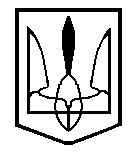 Департамент освіти і науки, молоді та спорту облдержадміністрації повідомляє, що відповідно до листа Міністерства освіти і науки України від 05.08.13р. №1/9-526 «Про підсумки Всеукраїнського фізичного конкурсу «Левеня - 2013» та організацію конкурсу «Левеня-2014» та на виконання наказу Міністерства освіти і науки України від 07.05.12 № 553 «Про затвердження Положення про Всеукраїнський фізичний конкурс «Левеня» на базі Львівського фізико-математичного ліцею (ЛФМЛ) при Львівському національному університеті імені Івана Франка 4 квітня 2014 року буде проводитися Всеукраїнський фізичний конкурс „Левеня”.Детальну інформацію про умови проведення Конкурсу висвітлено на сайті www.levenia.com.ua. Для координації проведення Всеукраїнського фізичного конкурсу "Левеня" у Луганській області створено організаційний комітет при комунальному закладі «Луганська обласна мала академія наук учнівської молоді».Конкурс у загальноосвітніх навчальних закладах проводять координатори конкурсу у містах /районах.Рекомендована благочинна пожертва складає 11 гривень від кожного учасника та повністю використовується для покриття витрат на організацію та проведення конкурсу. Благочинні пожертви перераховуються координаторами міст, районів, загальноосвітніх закладів обласного підпорядкування у розмірі 10 гривень від кожного учасника через відділення Укрексімбанку банку та інших банків на розрахунковий рахунок благодійного фонду «Ліцей»:Львівське відділення Укрексімбанку Р/р 260030260560 МФО 325718, код 22360064 (з поміткою «Благочинна пожертва»). Отримувач - Благодійний фонд «Ліцей».1 грн. даного внеску залишаються для організації та проведення конкурсу в місті, районі або навчальному закладі тощо.Заявки (Додаток) та копії квитанцій про перерахунок коштів необхідно вчасно подати для участі у Конкурсі не пізніше 28 березня 2014 року - за адресою: 91034, м. Луганськ, вул. Ватутіна, навчальний корпус № 9 Східноукраїнського національного університету імені Володимира Даля, кімната 406, КЗ «ЛОМАНУМ», телефони для довідок: 50-08-27, 050-394-48-93 або е-mail: seveta@i.ua..Додаток № 1до листа Департаментувід «_26_» ___09__ №_3/05-7514_ЗАЯВКА   На участь у Всеукраїнському фізичному конкурсі „Левеня - 2014”  Від____________________________________________________________________________________(повна назва школи)У нашій школі бажають взяти участь у конкурсі „Левеня - 2014”_____осіб. Просимо вислати нам завдання для _____________учасниківПовна адреса школи:________________________________(поштовий індекс)____________________________________________(область, район)____________________________________________(населений пункт)____________________________________________(вулиця, номер будинку)____________________________________________(назва школи)Контактний тел. з кодом населеного пункту:факс:e-mail:Координатор проведення конкурсу у школі:_______________________________(прізвище)___________________________________________(ім’я)___________________________________________(по-батькові)Контактний тел. з кодом населеного пункту:Підпис __________________________________Директор ДепартаментуІ.І.ЦИМБАЛКлас (звичайнийабоспеціалізований)мова7891010Ф1111ФКількістьЗавданьукр.КількістьЗавданьрос.